	Radiation Control	 
	Private Bag X62	Enquiries: Admin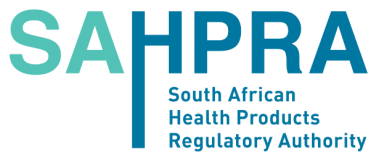 	BELLVILLE	: 021-957 7472 / 021-015 5511	7535	radionuclides@sahpra.org.za CONFIRMATION OF IMPORT OF SEALED RADIOACTIVE SOURCES
	Please quote your file number 
	 in all correspondence Complete this form in legible block letters & submit it to the above email address.  This confirmation is not required from distributors who submit the same information & documents with their monthly reports.A: Details of applicant	(Please refer to page 1 of your authority for this information.)B: Transaction completedAll the sources listed on the import authority have been received:  The customs clearance note(s) SAF500 is/are attached:    Copy/ies of original calibration certificate(s) for sealed source(s) is/are attached:    4. 	Comments: 	C: Transaction not completedThe transaction was cancelled: The import authority expired before the transaction was completed:Importer requests renewal of the import authority:    Comments: 	D: Declaration (by authority holder: CEO / owner / RPO)*    State how many were received. Use the comment space for details.Name of legal entity (RSA-registered company, government department, hospital, partnership, trust, etc.  or natural person):Section, department, branch or practice :	Fax:Email:I, (PLEASE PRINT): 	hereby declare that the information supplied is to the best of my knowledge true and correct.I, (PLEASE PRINT): 	hereby declare that the information supplied is to the best of my knowledge true and correct.Signature:Date:Designation:  Designation:  